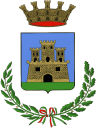 Comune di Ginosa AREA AFFARI GENERALIServizio SportMODELLO DI DOMANDARELATIVA AL CONTRIBUTO ECONOMICO PER LO SVOLGIMENTO DI ATTIVITA’ SPORTIVE E MOTORIE Il/a sottoscritto/a  										 nato/a a			, Prov	il	/		/		, Residente a		, in via				n.				 Cell.	indirizzo e-mail						, CHIEDE    X    per se stesso    X   il proprio congiunto  ___________________________________________________________________nato/a a			, Prov	il	/		/		, Residente a		, in via				n.				 Cell.	indirizzo e-mail						,    (Nota bene) precisare se il contributo viene richiesto per se stesso o per un proprio congiunto)Di poter ricevere il contributo economico per lo svolgimento di attività sportive e motorie nell’anno sportivo 2023/2024 di cui all’avviso pubblico comunale.A tal fine, ai sensi degli articoli 46 e 47 del D.P.R.445/2000, consapevole delle sanzioni penali previste dall’art.76 e delle conseguenze previste dall’art. 75 del medesimo D.P.R., per le ipotesi di falsità in atti e dichiarazioni mendaciDICHIARA(barrare solo le caselle interessate)Di essere in possesso dei seguenti requisiti:essere residente nel Comune di Ginosa;essere cittadino italiano o di uno Stato facente parte dell’UE;essere cittadino di un altro Stato (extra UE) in regola ai sensi degli art. 4 e 5 del D.Lgs. del 25/07/1998 n. 286 e ss.mm.ii e permesso di soggiorno valido;avere un’attestazione ISEE ordinario basso, (indicatore di situazione economica equivalente in corso di validità e relativo all’Anno 2022), ossia inferiore o uguale ad € 12.000,00;essere iscritto ad un’attività sportiva o motoria presso una Società di promozione sportiva (A.S.D. oppure S.S.D.) per l’annualità 2023/2024;di non aver ricevuto altri contributi per la medesima attività sportiva;che il codice IBAN intestato allo scrivente da utilizzare per il pagamento in caso di concessione del contributo è il seguente: _______________________________________DICHIARA, INOLTREDi allegare, alla domanda i seguenti documenti:Fotocopia di un documento di identità in corso di validità;Attestazione ISEE;Ricevuta di pagamento della quota di iscrizione ad un’attività sportiva rilasciata dalle Associazioni sportive dilettantistiche (A.S.D.) o dalle Società sportive dilettantistiche (S.S.D.) per l’annualità 2023/2024.Ginosa,                                                                        Firma leggibile